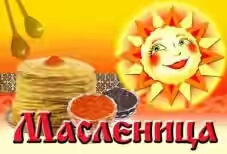 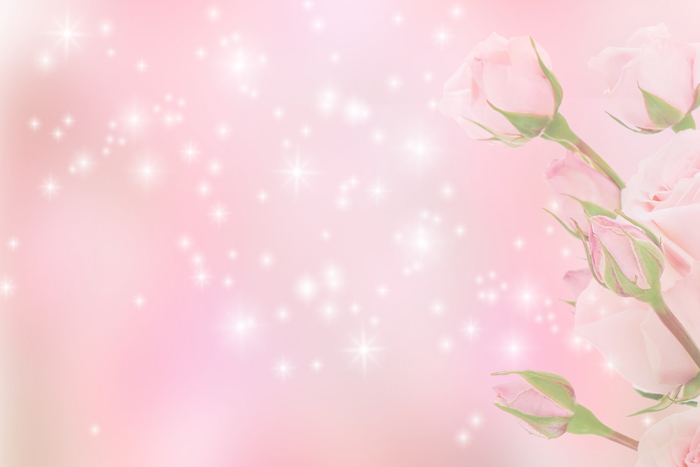         Широкая Масленица,        Мы тобой хвалимся,        На горах катаемся,        Блинами объедаемся!        Масленица – один из самых любимых в народе праздников. Он знаменует конец зимы и начало весны. В эти праздничные дни в сёлах устраивают массовые гуляния с катанием на санях, проводят ярмарки, звучат задорные песни, пляски, все угощаются блинами и участвуют в соревнованиях.        Вот и мы в детском саду провели праздник для ребят. В гости к детям пришла Масленица. Приходила поиграть с ребятишками и Баба – Яга. Вмести с детьми,  они пели песни, водили хороводы, играли в игры. Праздник прошел радостно и шумно.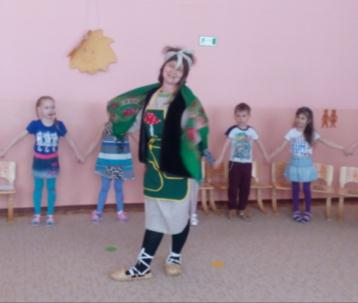 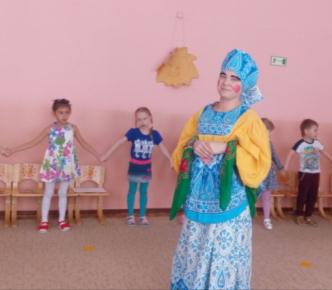                  Встречаем Масленицу                            А вот и Баба – Яга к нам пожаловала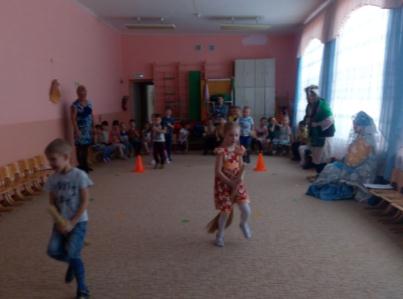 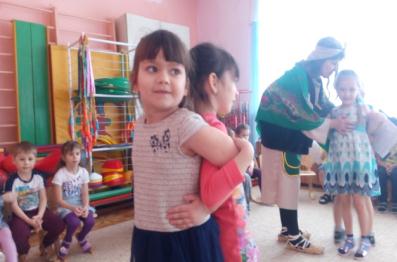             Игра «Кто быстрее на метле»                                  Игра «Тяни – толкай»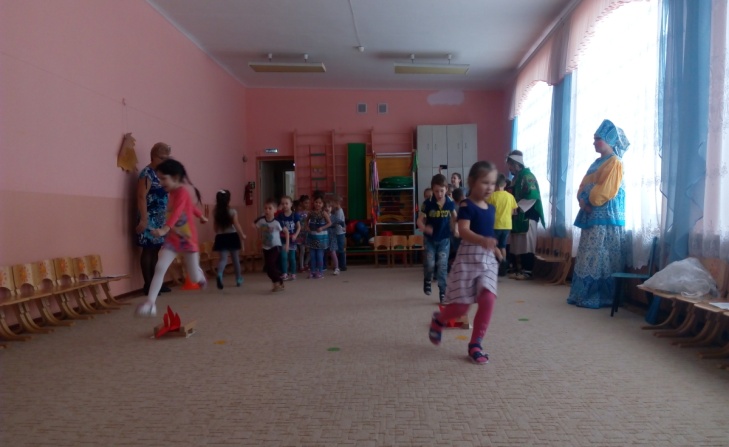 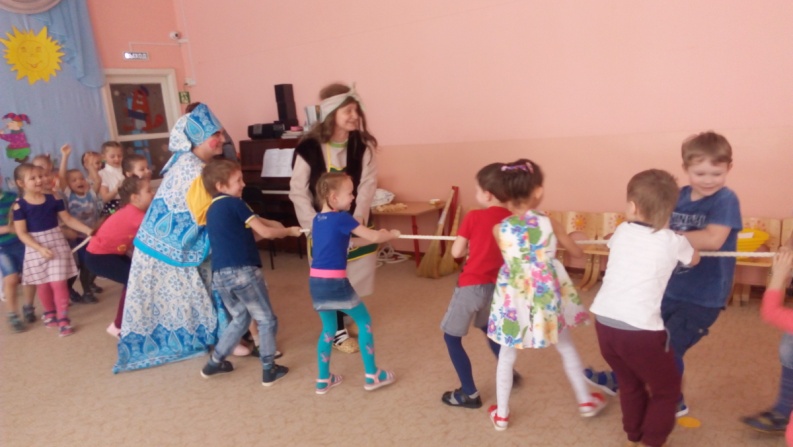          Игра «Прыжки через костер»                               Игра «Перетягивание каната»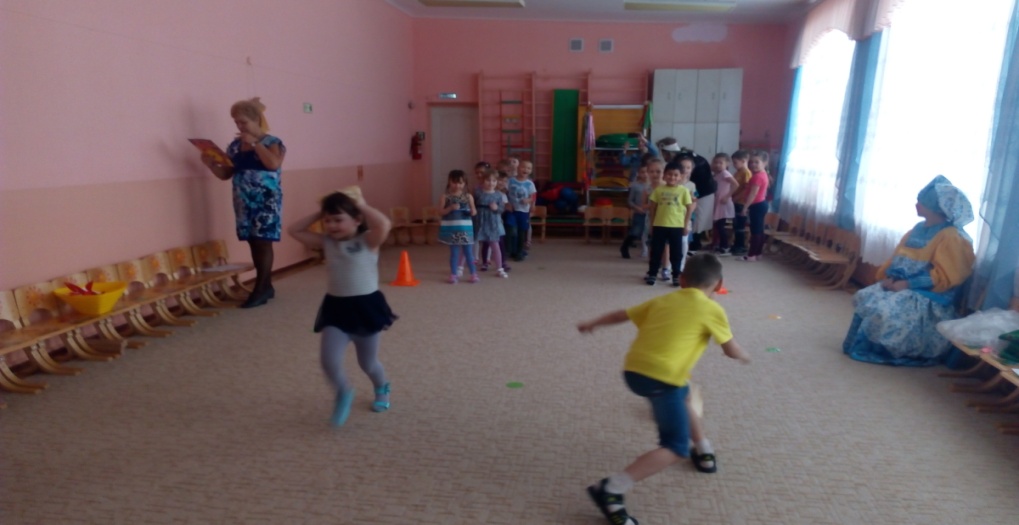 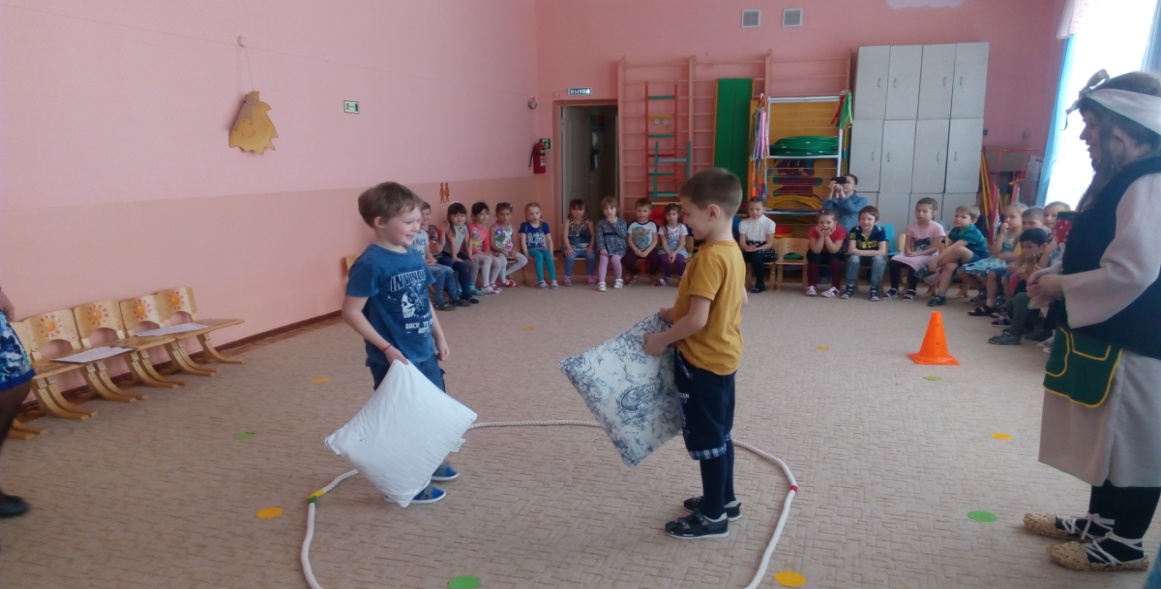                Игра «Петушинные бои»                                                 Игра-соревнование                                                                                                           «Кросс с блином на голове»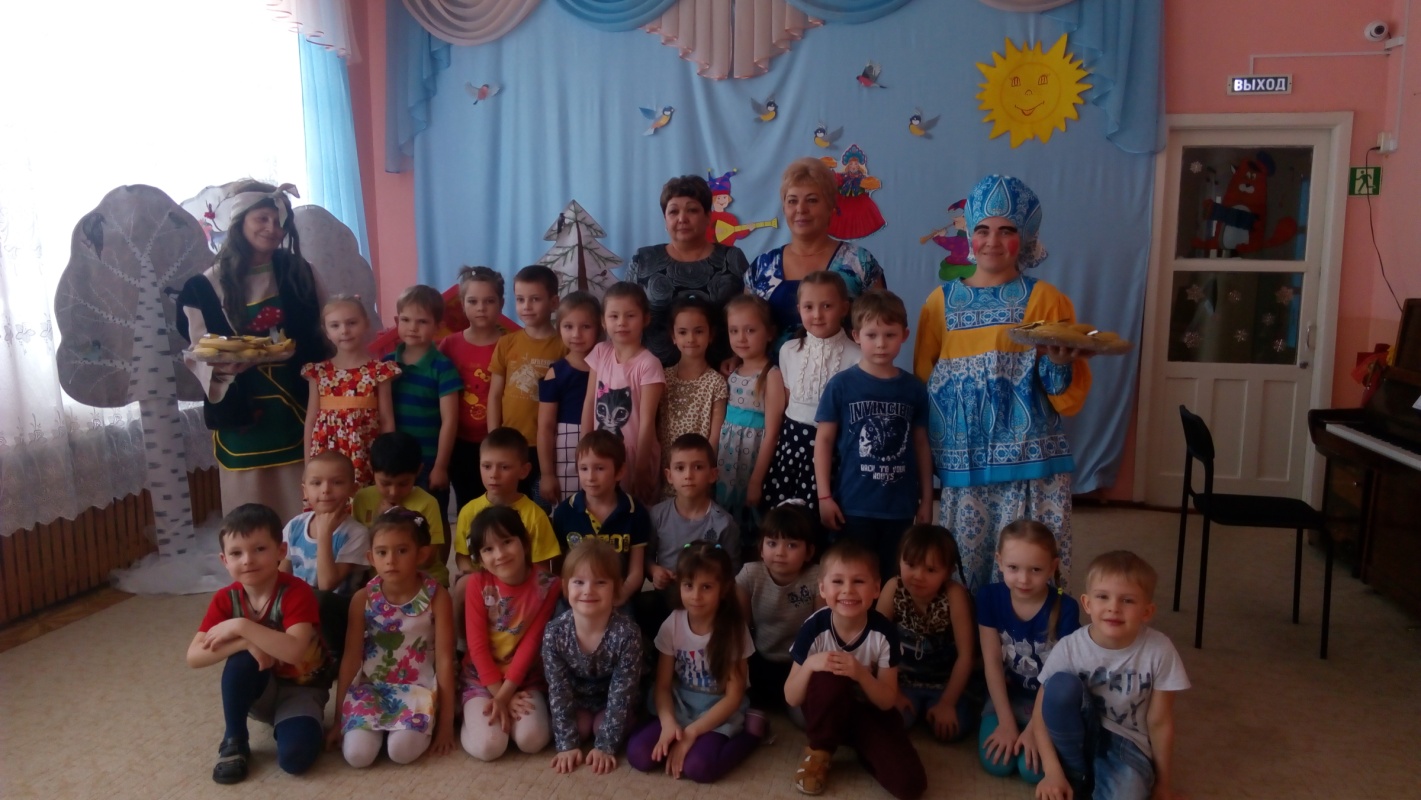 Вот так прошел наш праздник!